ISTITUTO COMPRENSIVO STATALE “PERUGIA 12”Via Cestellini, 3 – 06135 Ponte San Giovanni (Perugia)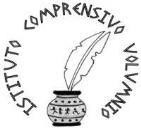 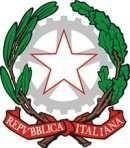 C.F. 94127320540 - COD. MEC. PGIC840009Tel. centralino 075 395539 – 075 393320 – Fax 075 393906E-mail: PGIC840009@istruzione.it – PEC: PGIC840009@PEC.ISTRUZIONE.ITSito: www.istitutocomprensivoperugia12.edu.itAl Dirigente ScolasticoDott.ssa Simona FerrettiOggetto: Presentazione candidatura a componente commissioni di lavoro annesse alle Funzioni strumentaliIl/la sottoscritto/a ________________________________________, nato/a a _______________________(______), il _________________________________ e residente a _______________________________In servizio presso questo istituto con la qualifica di Docente con contratto di lavoro a tempo_________________________________________ per l’insegnamento di ______________________________________PRESENTALa propria candidatura a componente di una delle commissioni di lavoro annesse alle Funzioni Strumentali  Area 1: Progettualità – Curricolo verticale – Continuità - Orientamento     Area 2: Valutazione di sistema e formazione  Area 3: InclusioneArea 4: Rapporti con il territorio – Coordinamento attività motorie e sportiveData ____________________                                             Firma ____________________________